Государственное учреждение - Отделение Пенсионного фонда Российской Федерации 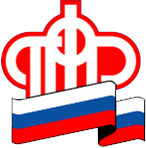 по Калининградской областиАвтоматическое назначение страховой пенсии Калининград,  29  июня 2022 г. Сегодня для назначения страховой пенсии человеку не обязательно лично обращаться в Пенсионный фонд России. Страховая пенсия может быть назначена в автоматическом режиме - по сведениям, имеющимся в индивидуальном лицевом счёте гражданина.В  2022 году пенсия автоматически назначается гражданам при достижении женщинами 56 лет 6 месяцев и мужчинами 61 лет 6 месяцев, у которых накоплены 23,40 индивидуальных пенсионных коэффициента и не менее 13 лет страхового стажа.Будущий пенсионер самостоятельно может подать заявление об установлении ему пенсии в автоматическом режиме через портал «Госуслуги», но не ранее, чем за месяц до достижения пенсионного возраста, а также  оформить согласие на назначение страховой пенсии в автоматическом режиме.Стоит отметить, что страховая пенсия автоматически не назначается космонавтам, военнослужащим (за исключением проходивших военную службу по призыву), а также гражданам, имеющим периоды работы и другой деятельности за пределами России.Информация о том, что пенсия назначена, поступит в личный кабинет заявителя на портале «Госуслуги».Получить дополнительную информацию об автоматическом назначении страховой пенсии можно по телефону регионального контакт-центра ПФР на территории Калининградской области 8 800 600 0249 (звонок бесплатный).